Last Judgement of Hu-Nefer, (Book of the Dead)New Kingdom, 19th Dynasty c. 1275 B.C.ESource: www.khanacademy.org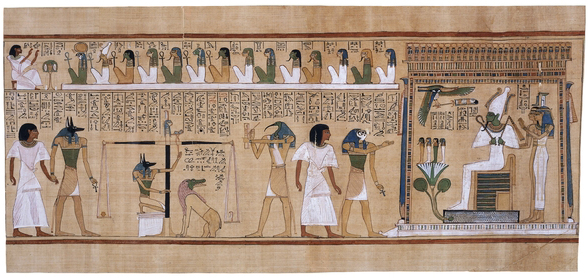 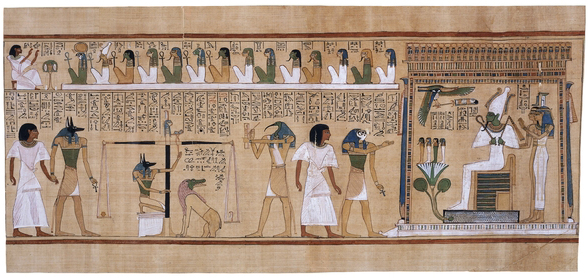 